Nurture Room – new set up to meet COVID school risk assessment:Home Corner: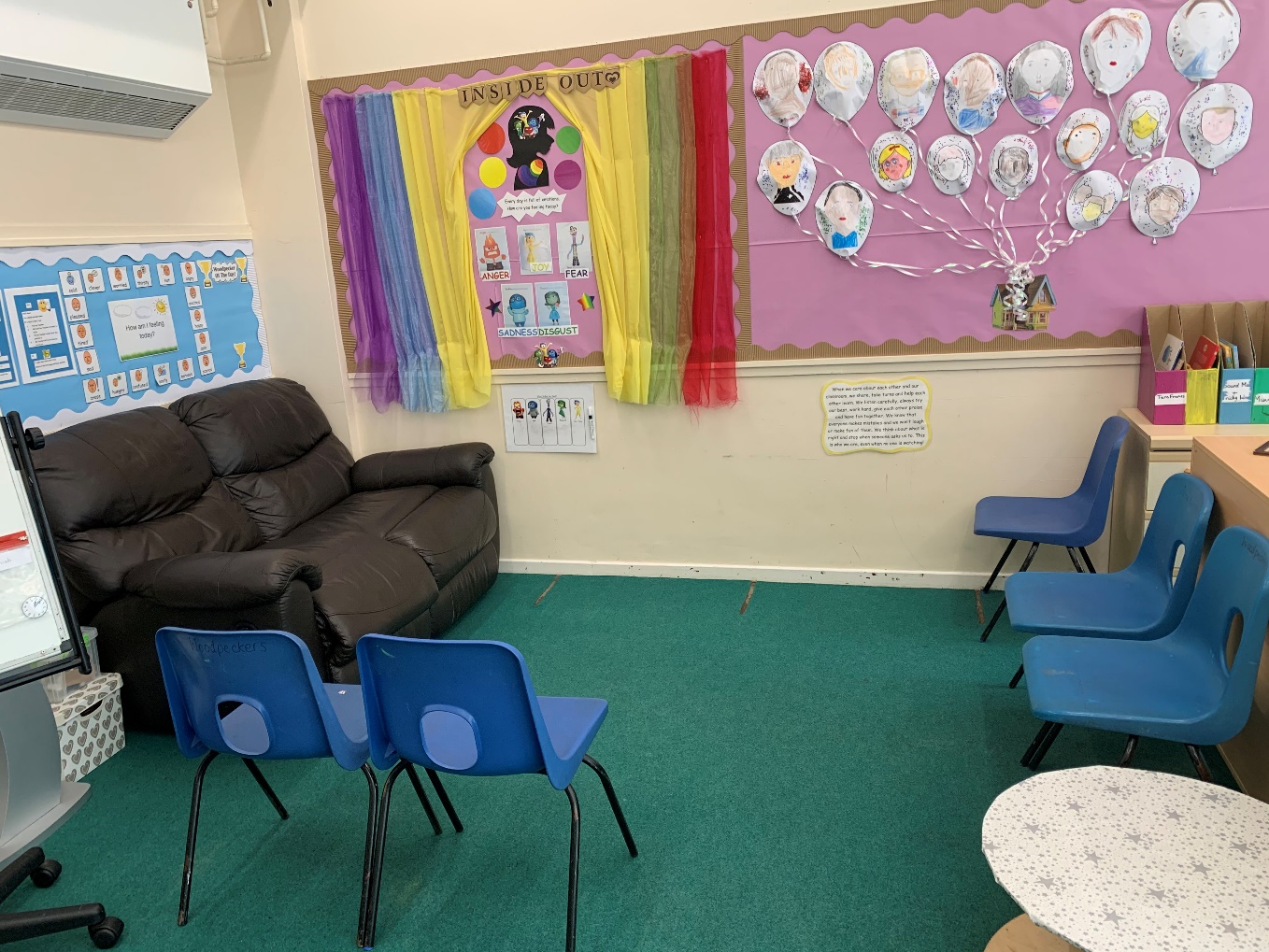 Snack-time/Cooking area: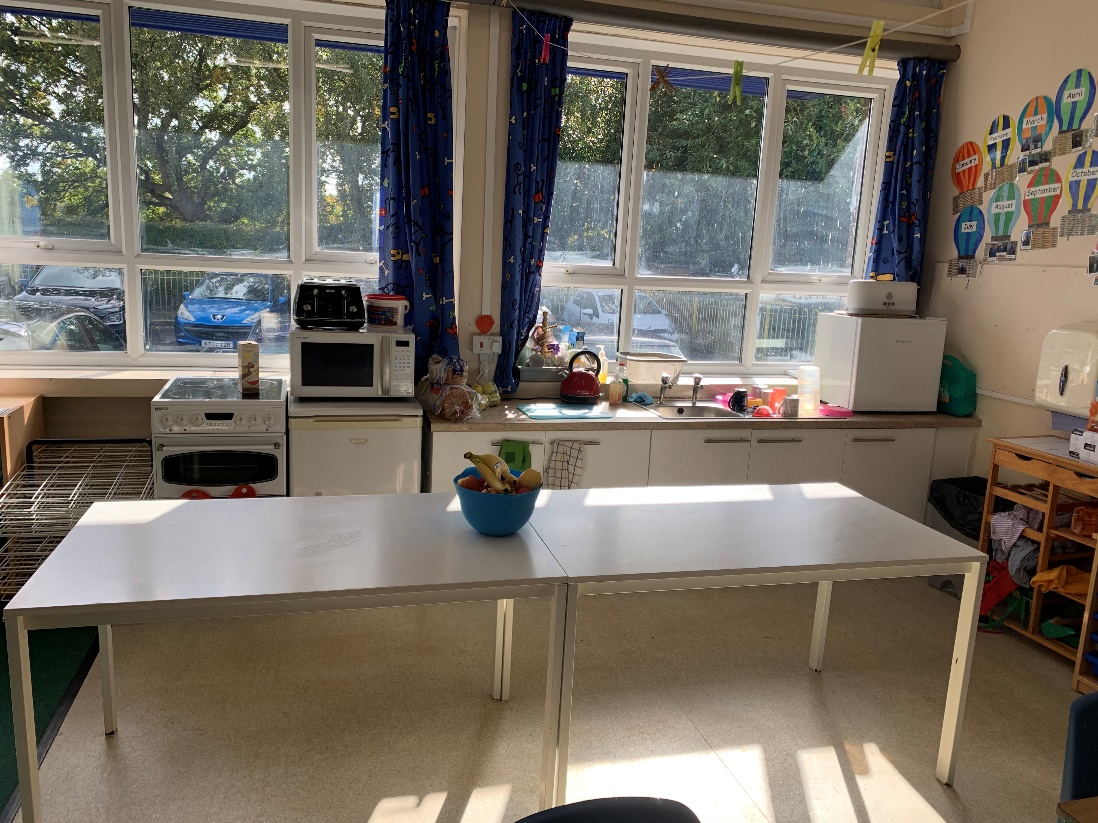 Free play/role-play area: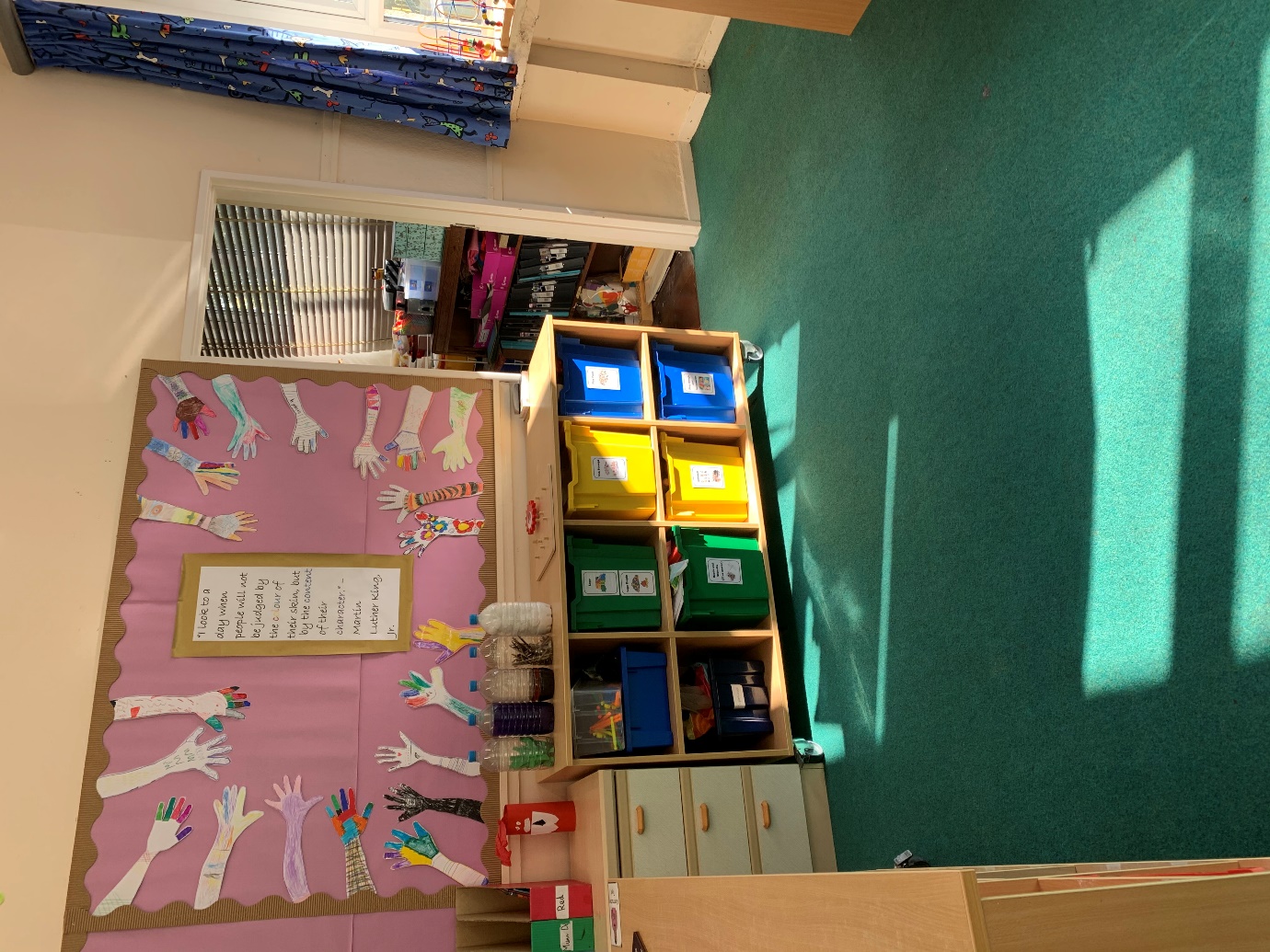 Work area: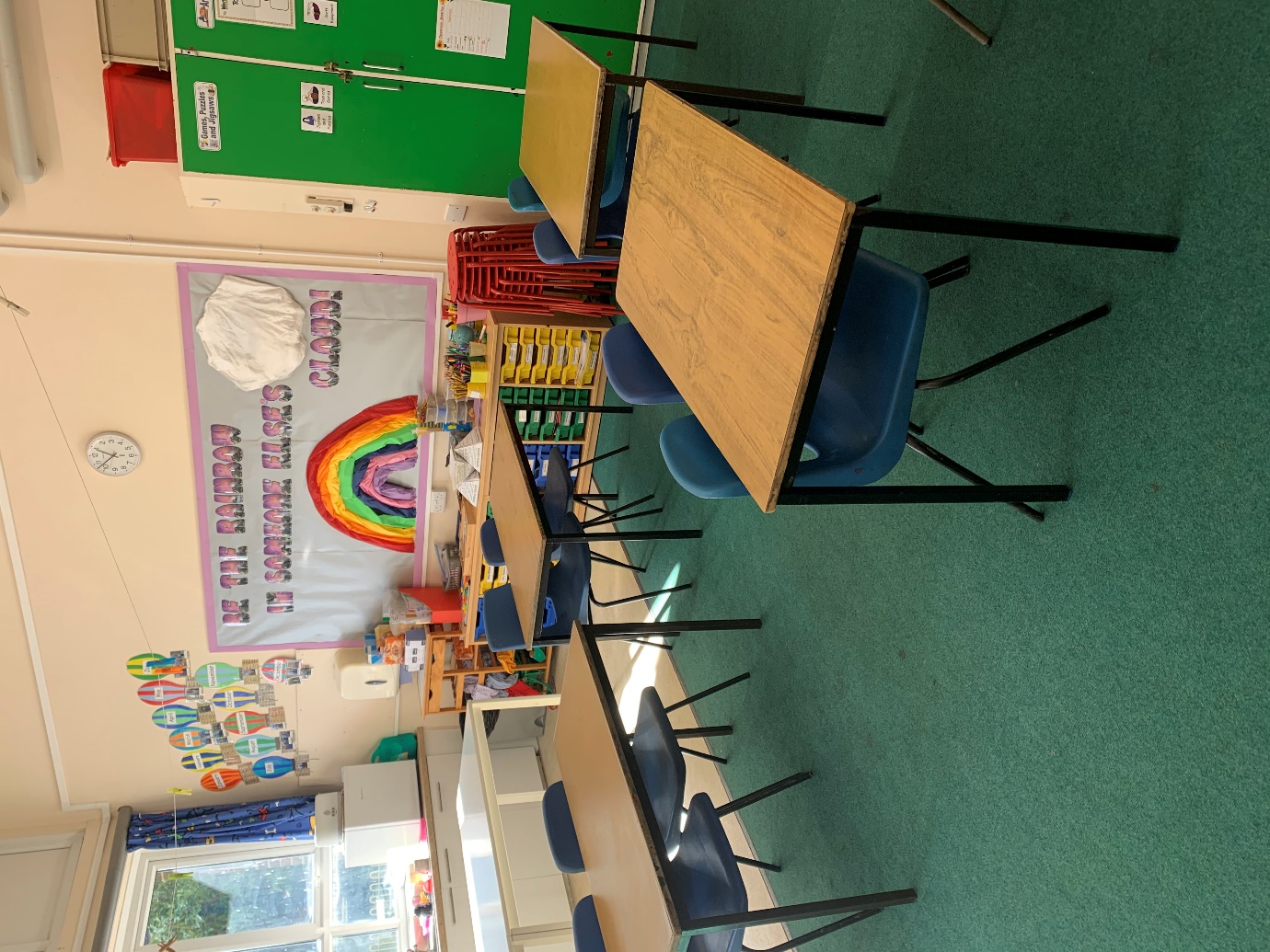 Displays: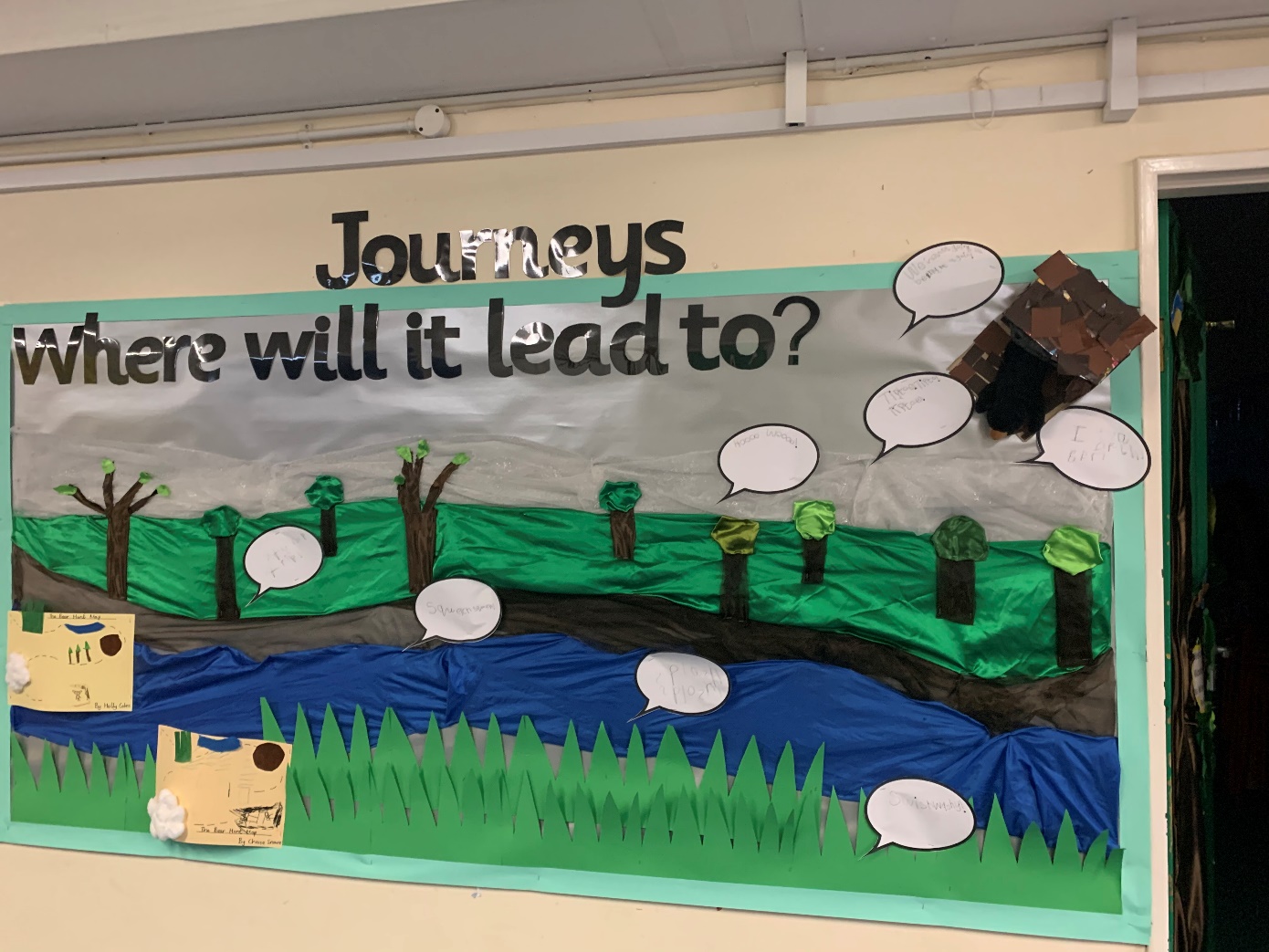 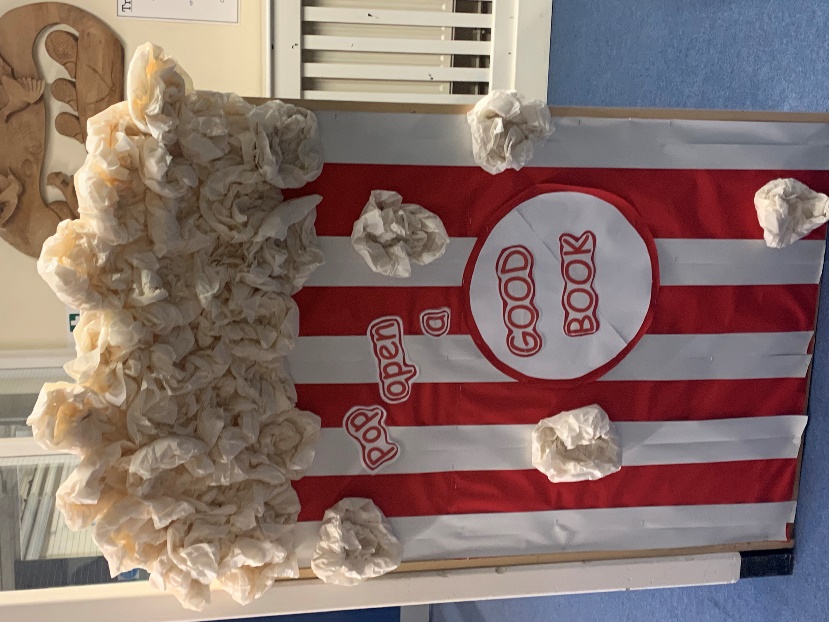 (This display was created by my Nurture TA)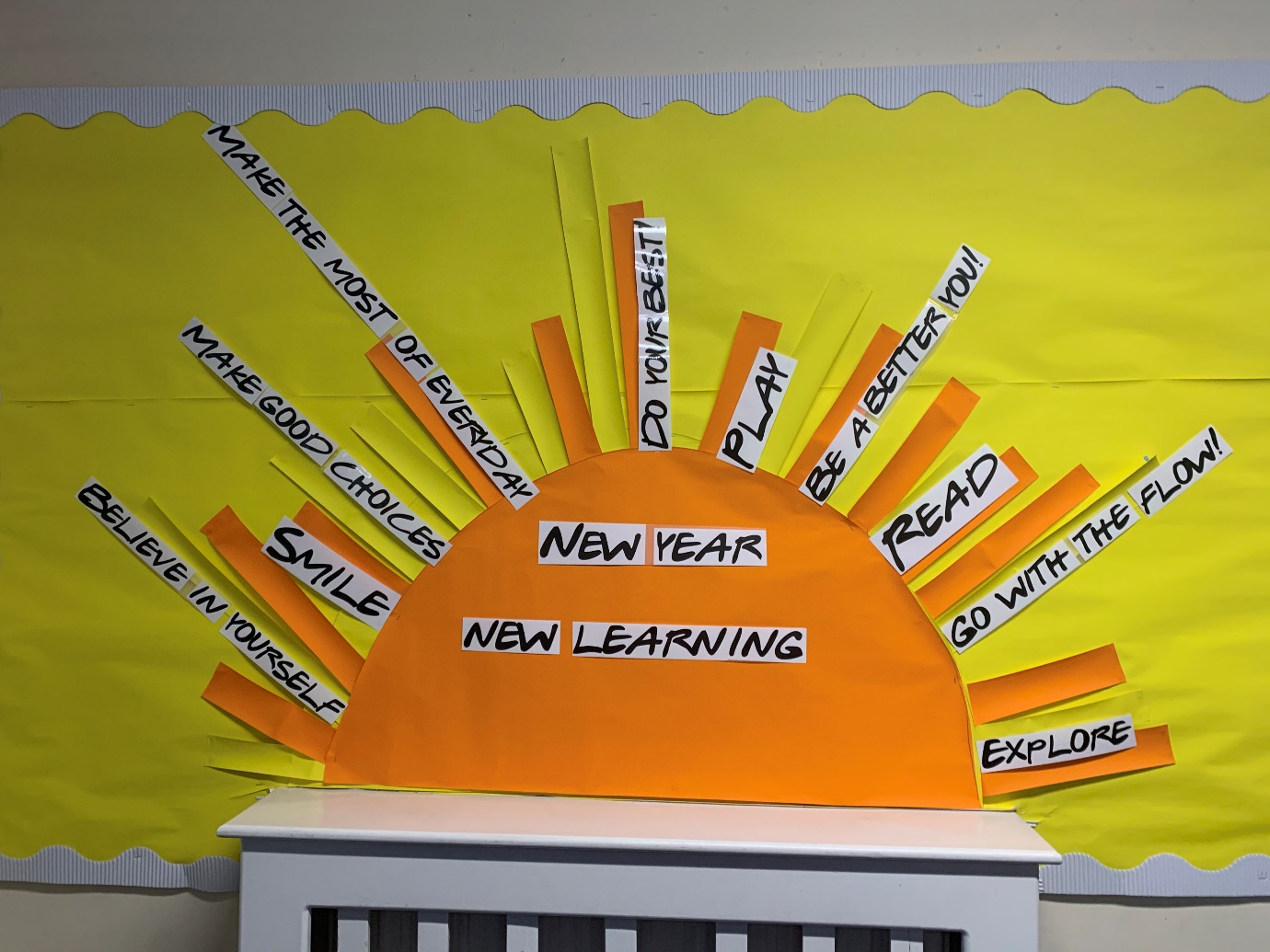 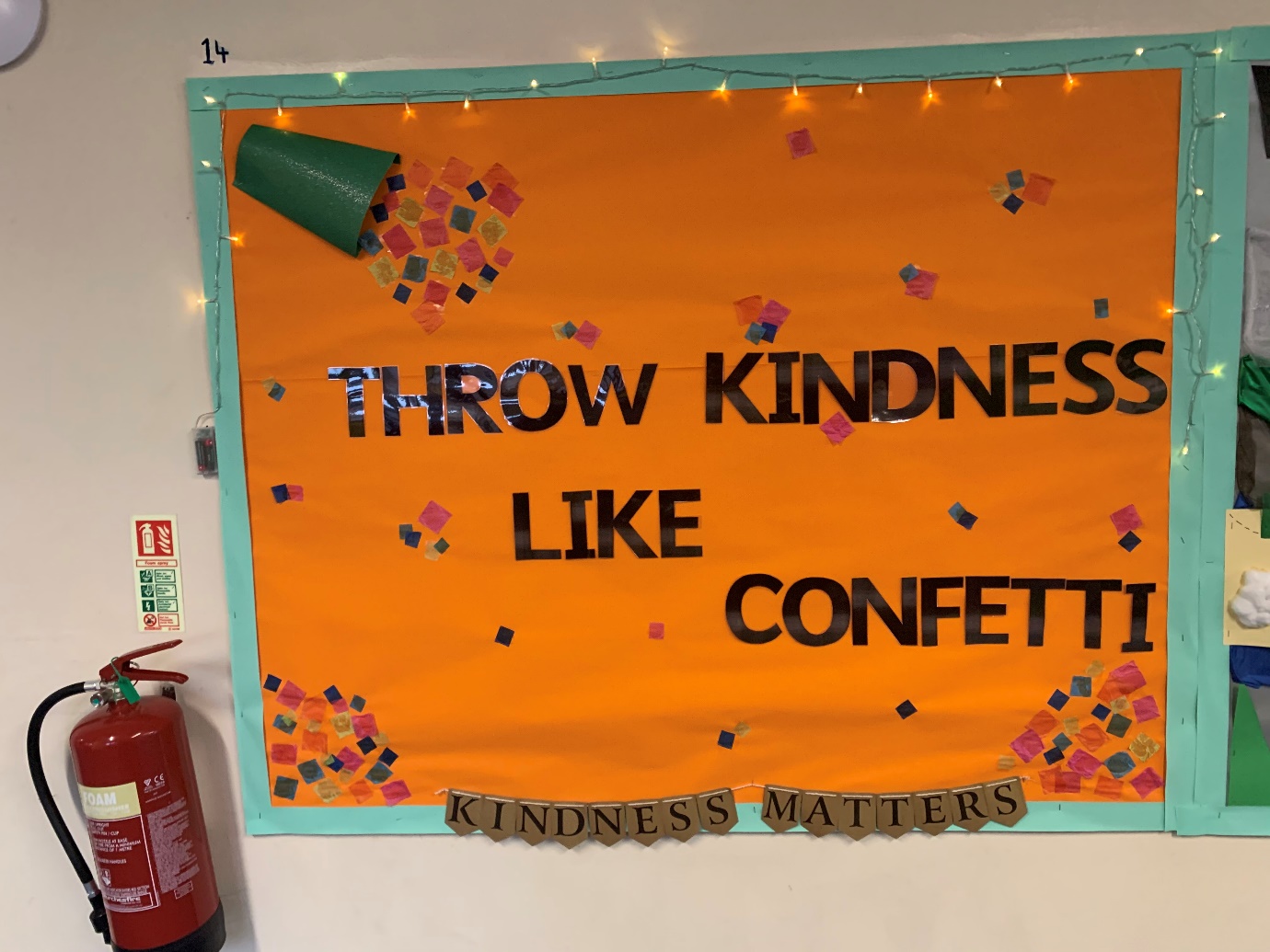 